BIÊN BẢN TẬP HUẤN SÁCH GIÁO KHOA MÔN KHOA HỌC TỰ NHIÊN LỚP 9NĂM HỌC: 2024-20251. Thời gian: Vào hồi 10h30 phút, ngày 26 tháng 02 năm 20242. Địa điểm: Phòng hội trường3. Thành phần: Các thành viên trong nhóm KHTN gồm các đồng chí:Nội dung- Giới thiệu về tác giả, nhà xuất bản SGK KHTN 9 (Bộ sách Kết nối tri thức)- Những lưu ý chung về chương trình KHTN 9.- Giới thiệu chung về SGK KHTN 9.- Phương pháp dạy học, đánh giá kết quả, xây dựng kế hoạch dạy học.- Phân tích bài dạy minh họa và thảo luận.Ý kiến đóng góp.- Các đ/c giáo viên trong nhóm đã tiếp thu được các hướng dẫn sử dụng bộ SGK KHTN 9  (bộ Kết nối tri thức) thống nhất sẽ tiếp tục nghiên cứu thêm để sử dụng có hiệu quả cho năm học 2024 – 2025.6. Minh chứngBuổi tập huấn kết thúc vào hồi 11 giờ cùng ngày / ./UBND HUYỆN THỦY NGUYÊNTRƯỜNG THCS THUỶ ĐƯỜNGCỘNG HÒA XÃ HỘI CHỦ NGHĨA VIỆT NAMĐộc lập - Tự do - Hạnh phúc 1Nguyễn Thanh Bình Hiệu Trưởng2Nguyễn Thị Thùy DungP. Hiệu Trưởng3Hoàng Thị HằngNhóm trưởng4Nguyễn Thị TúThư kí5Bùi Văn PhươngThành viên6Nguyễn Thị TrangThành viên7Lê Văn HùngThành viên8Vũ Cẩm TúThành viên9Đồng Thị HườngThành viên10Đào Thị TâmThành viên11Lê Thu KhuyênThành viên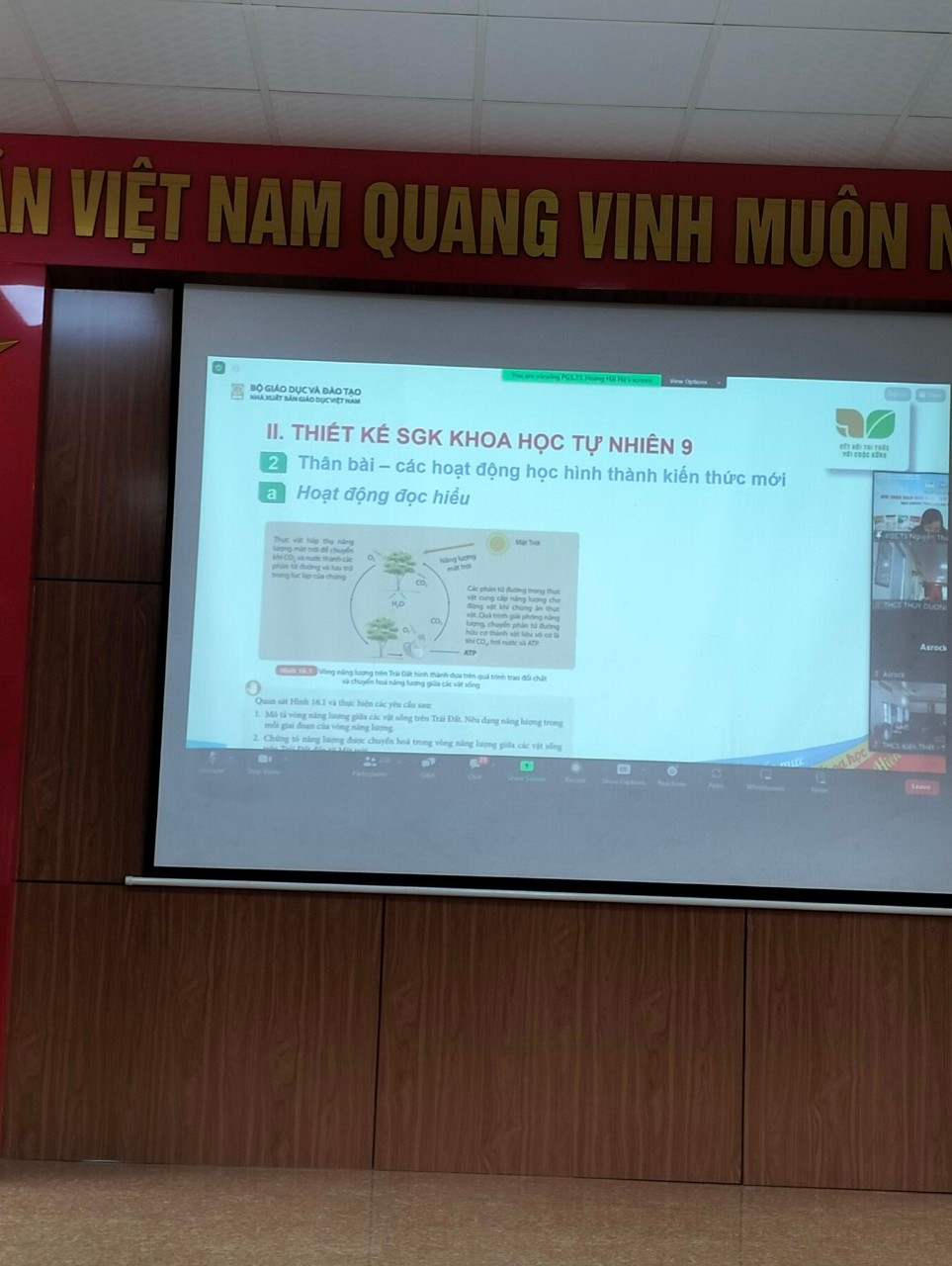 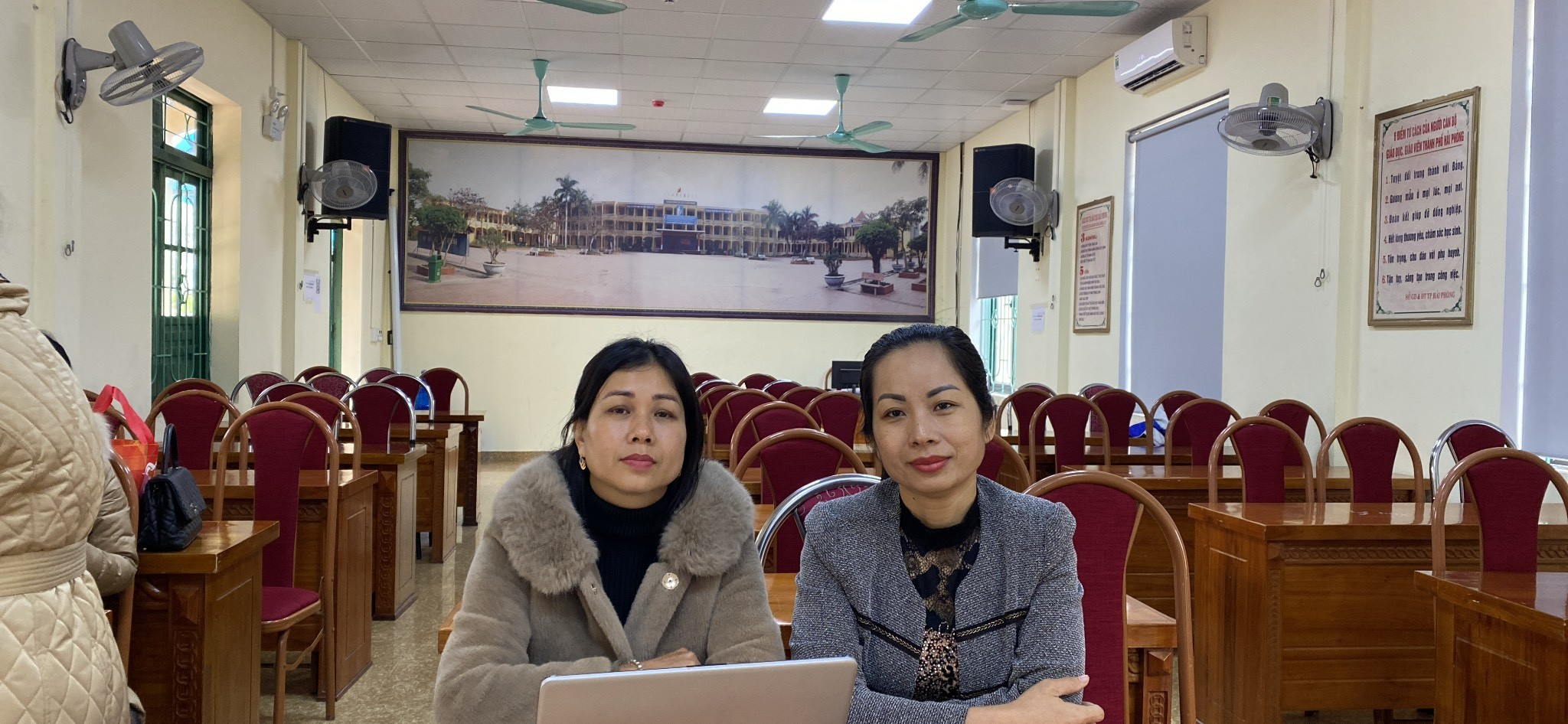 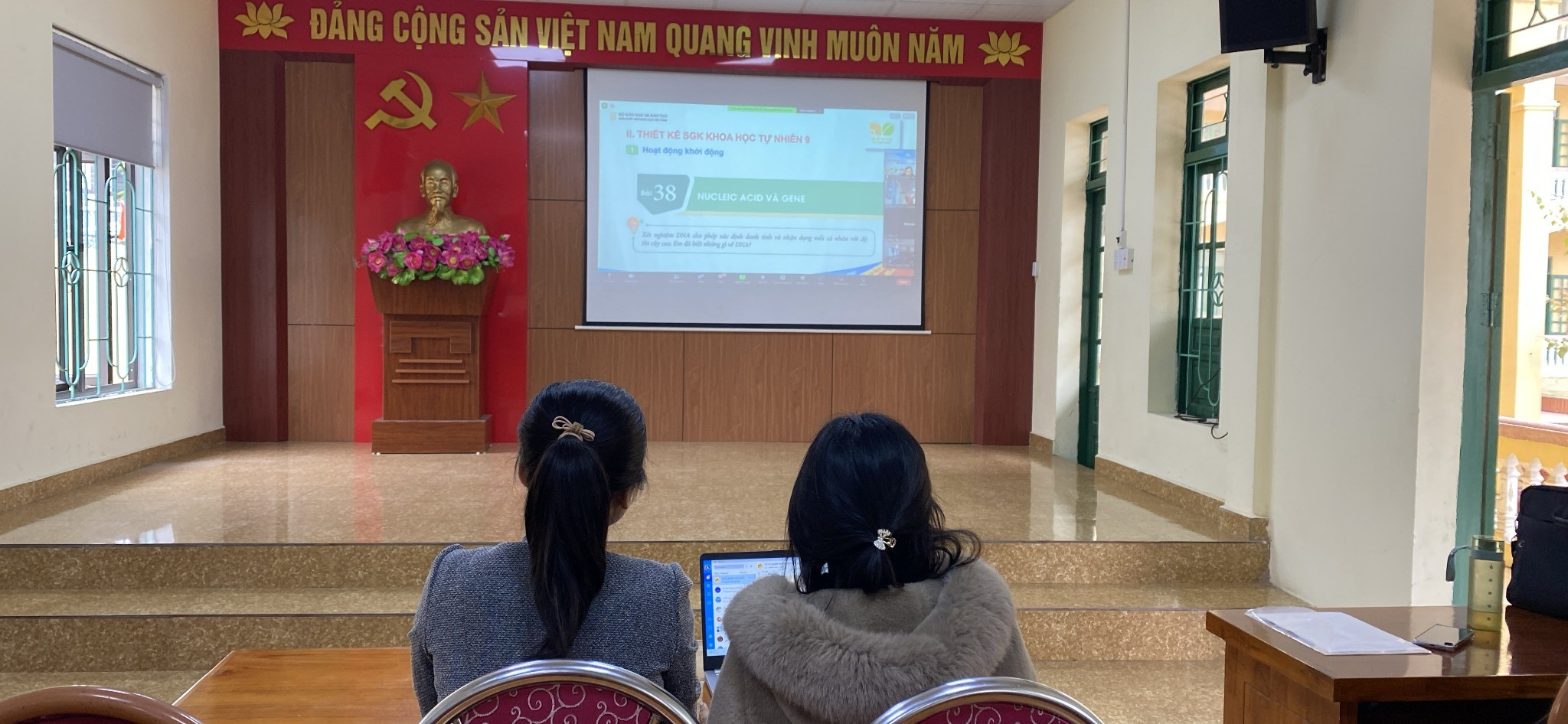 NHÓM TRƯỞNGNHÓM TRƯỞNGNHÓM TRƯỞNGThủy Đường, ngày 26 tháng 02 năm 2024THƯ KÍThủy Đường, ngày 26 tháng 02 năm 2024THƯ KÍHoàng Thị HằngHoàng Thị HằngHoàng Thị Hằng                          Nguyễn Thị Tú                          Nguyễn Thị TúCÁC THÀNH VIÊNCÁC THÀNH VIÊNCÁC THÀNH VIÊNCÁC THÀNH VIÊNCÁC THÀNH VIÊNBùi Văn PhươngNguyễn Thị TrangLê Văn HùngVũ Cẩm TúĐồng Thị HườngĐào Thị TâmĐào Thị TâmLê Thu KhuyênLê Thu Khuyên